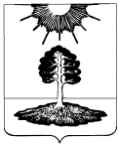 ДУМА закрытого административно-территориальногообразования Солнечный Тверской областиШЕСТОЙ СОЗЫВРЕШЕНИЕ О внесении изменения в Положение об оплате труда и дополнительных гарантиях лиц, замещающих муниципальные должности в ЗАТО СолнечныйНа основании  Закона Тверской области № 76-ЗО от 15.07.2015 «Об отдельных вопросах, связанных с осуществлением полномочий лиц, замещающих муниципальные должности в Тверской области», Постановления Правительства Тверской области от 24.01.2023 года № 11-пп «О внесении изменений в постановление Правительства Тверской области от 31.03.2020 года № 137-пп», Устава ЗАТО Солнечный,  Дума ЗАТО СолнечныйРЕШИЛА:1. Внести изменение в Положение об оплате труда и дополнительных гарантиях лиц, замещающих муниципальные должности в ЗАТО Солнечный (далее по тексту – Положение), утвержденное Решением Думы ЗАТО Солнечный от 07.02.2022 г. № 57-6 «Об утверждении Положения об оплате труда и дополнительных гарантиях лиц, замещающих муниципальные должности в ЗАТО Солнечный», с изменениями, внесенными Решением Думы ЗАТО Солнечный от 12.10.2022 года № 78-6, Решением Думы ЗАТО Солнечный от 26.12.2022 года № 90-6, изложив пункт 2.2 раздела 2 Положения  в следующей редакции:«2.2. Должностной оклад лиц, замещающих муниципальные должности на постоянной основе, устанавливается в следующем размере:- должностной оклад Главы ЗАТО Солнечный – 19 719 рубля,- должностной оклад председателя Ревизионной комиссии ЗАТО Солнечный – 12 622 рублей.».2. Настоящее решение вступает в силу с даты принятия, и распространяется на правоотношения, возникшие с 01 января 2023 года.3. Опубликовать настоящее решение в газете «Городомля на Селигере» и разместить на официальном сайте администрации ЗАТО Солнечный. Председатель Думы ЗАТО Солнечный                                                          Е.А. Гаголина08.02.2023                             ЗАТО Солнечный                         № 95-6     Глава ЗАТО СолнечныйВ.А. Петров